	Brookfields School Medical Information Form.  2018-2019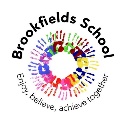 I understand that it is my responsibility to notify school immediately if any of the information I have given changes.Signed______________________________________________  (Parent / Guardian)Date: _______________________________________________Medical Information Form 08/18Name of child:Date of Birth:Any previous surname:Male / Female:Address:Postcode:Mothers / Carers name:Address (if different to child):Home tel no:Mobile tel no:Fathers / Carers name:Address (if different to child):Home tel no:Mobile tel no:Who has parental responsibility?Who has parental responsibility?Name of schools / settings attended prior to Brookfields:Name of schools / settings attended prior to Brookfields:GP Name and Address:Dentist Name and Address:Other agencies involved; Please tick and nameTelephone number of the agencies (if known)Speech and LanguageOccupational TherapyPhysiotherapyOrthoptist / OpticianCAMHSSocial CareOtherKnown Diagnosis:Known Diagnosis:Medication (please list any taken)Any emergency medication e.g. Buccal MidazolamOther health issues to note:Allergies (including food, nuts and medication)Does your child wear glasses?          Yes / NoOpticians or hospital based (please delete)Does your child wear a hearing aid?   Yes / NoWhich clinic?Please list any dietary requirementsPlease list any dietary requirementsAny additional information that needs to be shared: